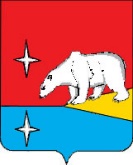 АДМИНИСТРАЦИЯГОРОДСКОГО ОКРУГА ЭГВЕКИНОТП О С Т А Н О В Л Е Н И ЕОб утверждении реестра объектов жилищно-коммунального хозяйства, подлежащих постановке на кадастровый учет и государственной регистрации права муниципальной собственности городского округа ЭгвекинотВ соответствии с Федеральным законом от 6 октября 2003 г. № 131-ФЗ «Об общих принципах организации местного самоуправления в Российской Федерации», Распоряжением Правительства Чукотского автономного округа от 25 апреля 2019 г.               № 171-рп «О мероприятиях по подготовке объектов топливно-энергетического комплекса и жилищно-коммунального хозяйства, социальной сферы Чукотского автономного округа к работе в осенне-зимний период 2019-2020 годов», руководствуясь Уставом городского округа Эгвекинот, Администрация городского округа ЭгвекинотП О С Т А Н О В Л Я Е Т:1. Утвердить Реестр объектов жилищно-коммунального хозяйства, подлежащих постановке на кадастровый учет и государственной регистрации права муниципальной собственности городского округа Эгвекинот (далее – объекты ЖКХ) согласно приложению 1 к настоящему постановлению.2. Утвердить График постановки на кадастровый учет и государственной регистрации права муниципальной собственности городского округа Эгвекинот объектов ЖКХ согласно приложению 2 к настоящему постановлению.3. Управлению промышленной и сельскохозяйственной политики Администрации городского округа Эгвекинот (Абакаров А.М.):3.1. Провести расчёт финансовых расходов на осуществление работ по изготовлению технических планов в электронной и бумажной формах объектов ЖКХ, проведение кадастровых работ по исчислению и уточнению протяженности и площадей объектов ЖКХ, проведение кадастровых работ по межеванию земельных участков под данными объектами ЖКХ.3.2. Провести соответствующие торги на проведение работ, указанных в подпункте 3.1 пункта 3 настоящего постановления.4. Управлению финансов, экономики и имущественных отношений городского округа Эгвекинот (Шпак А.В.):4.1. Обеспечить в установленном законодательством Российской Федерации порядке постановку   объектов ЖКХ на кадастровый учет с одновременной постановкой на учет в качестве бесхозяйных в органах Росреестра.4.2. Обеспечить в установленном законодательством Российской Федерации порядке государственную регистрацию прав собственности городского округа Эгвекинот бесхозяйных объектов ЖКХ и земельных участков под данными объектами недвижимости в органах Росреестра. 4.3. Внести соответствующие изменения в реестр муниципального имущества городского округа Эгвекинот.5. Настоящее постановление обнародовать в местах, определенных Уставом городского округа Эгвекинот, и разместить на официальном сайте Администрации городского округа Эгвекинот в информационно-телекоммуникационной сети «Интернет».6. Настоящее постановление вступает в силу с момента обнародования.7. Контроль за исполнением настоящего постановления возложить на Управление финансов, экономики и имущественных отношений городского округа Эгвекинот                 (Шпак А. В.).Глава Администрации	Р.В. Коркишкоот  4 февраля 2020 г.№ 46 -пап. ЭгвекинотПриложение 1к постановлению Администрациигородского округа Эгвекинотот 4 февраля 2020 г. № 46 –паПриложение 1к постановлению Администрациигородского округа Эгвекинотот 4 февраля 2020 г. № 46 –паПриложение 1к постановлению Администрациигородского округа Эгвекинотот 4 февраля 2020 г. № 46 –паПриложение 1к постановлению Администрациигородского округа Эгвекинотот 4 февраля 2020 г. № 46 –паРеестр объектов жилищно-коммунального хозяйства, подлежащих постановке на кадастровый учет и государственной регистрации права муниципальной собственности городского округа ЭгвекинотРеестр объектов жилищно-коммунального хозяйства, подлежащих постановке на кадастровый учет и государственной регистрации права муниципальной собственности городского округа ЭгвекинотРеестр объектов жилищно-коммунального хозяйства, подлежащих постановке на кадастровый учет и государственной регистрации права муниципальной собственности городского округа ЭгвекинотРеестр объектов жилищно-коммунального хозяйства, подлежащих постановке на кадастровый учет и государственной регистрации права муниципальной собственности городского округа ЭгвекинотРеестр объектов жилищно-коммунального хозяйства, подлежащих постановке на кадастровый учет и государственной регистрации права муниципальной собственности городского округа ЭгвекинотРеестр объектов жилищно-коммунального хозяйства, подлежащих постановке на кадастровый учет и государственной регистрации права муниципальной собственности городского округа ЭгвекинотРеестр объектов жилищно-коммунального хозяйства, подлежащих постановке на кадастровый учет и государственной регистрации права муниципальной собственности городского округа Эгвекинот№ п/пНаименование объектаКадастровый (условный) номер, запись в ЕГРП Кадастровый (условный) номер, запись в ЕГРП Адрес Общая площадь, протяженность, объем,    кв. м., м., куб. м.1Здание котельной 7 км. (водозабора со скважиной № 1,2,3,4)-//--//-п. Эгвекинот105,002Насосная осветленной воды (здание водопровода от насосной станции)87:06:000000:1887:06:000000:18п. Эгвекинот210,003Водоводные сети Эгвекинот-//--//-п. Эгвекинот-//-4Водовод п. Эгвекинот-1-//--//-п. Эгвекинот-//-5Резервуар для воды 1000 м. куб., Эгвекинот-//--//-п. Эгвекинот-//-6Здание котельной (аэропорт)87:06:000000:17187:06:000000:171п. Эгвекинот-//-7Теплосеть (Озерный)-//--//-п. Эгвекинот-//-8КТП № 2, трансформатор ТМ - 6/04-400 кВА, кисл. Станция "Озерный",                   п. Эгвекинот-//--//-п. Эгвекинот-//-9Здание котельной Амгуэма-//--//-с. Амгуэма532,0010Скважина-//--//-с. Амгуэма-//-11Теплосеть с. Амгуэма-//--//-с. Амгуэма-//-12Выгребная яма-//--//-с. Конергино-//-13Выгребная яма  ул. Ленина, 10 -//--//-с. Конергино,               ул. Ленина, 10 -//-14Выгребная яма  ул. Ленина, 12-//--//-с. Конергино,        ул. Ленина, 12-//-15Выгребная яма  ул. Ленина, 14-//--//-с. Конергино,           ул. Ленина, 14-//-16Выгребная яма  ул. Ленина, 2-//--//-с. Конергино,           ул. Ленина, 2-//-17Выгребная яма  ул. Равтытагина, 8,20-//--//-с. Конергино,         ул. Равтытагина, 8,20-//-18Выгребная яма  ул. Равтытагина, 27-б-//--//-с. Конергино,        ул. Равтытагина, 27-б-//-19Выгребная яма  ул. Равтытагина, 27-//--//-с. Конергино,          ул. Равтытагина, 27-//-20Выгребная яма  ул. Равтытагина, 21-//--//-с. Конергино,          ул. Равтытагина, 21-//-21Выгребная яма  ул. Равтытагина, 17-//--//-с. Конергино,         ул. Равтытагина, 17-//-22Выгребная яма  ул. Чукотская, 21-//--//-с. Конергино,           ул. Чукотская, 21-//-23Выгребная яма  ул. Чукотская, 23-А-//--//-с. Конергино,       ул. Чукотская, 23-А-//-24Выгребная яма  ул. Чукотская, 22-//--//-с. Конергино,         ул. Чукотская, 22-//-25Выгребная яма  ул. Чукотская, 11-//--//-с. Конергино,        ул. Чукотская, 11-//-26Выгребная яма  ул. Чукотская, 12-//--//-с. Конергино,          ул. Чукотская, 12-//-27Выгребная яма  ул. Чукотская, 9-//--//-с. Конергино,         ул. Чукотская, 9-//-28Выгребная яма  ул. Чукотская, 8-//--//-с. Конергино,            ул. Чукотская, 8-//-29Выгребная яма  ул. Октябрьская, 1-А-//--//-с. Конергино,         ул. Октябрьская,     1-А-//-30Выгребная яма  ул. Октябрьская, 7, 9-//--//-с. Конергино,       ул. Октябрьская, 7, 9-//-31Выгребная яма  ул. Школьная, 12-//--//-с. Конергино,         ул. Школьная, 12-//-32Здание котельной с угольным складом-//--//-с. Конергино,           ул. Октябрьская, 8443,0033Водовод (здание операторной, здание насосной)-//--//-с. Конергино-//-34Теплотрасса-//--//-с. Конергино7283,0035Теплотрасса 7,5 км-//--//-с. Уэлькаль-//-36Здание водозабора  на оз. Безымянное (очистные сооружения)-//--//-с. Уэлькаль-//-37Здание котельной с угольным складом Уэлькаль-//--//-с. Уэлькаль-//-38Здание пожводоема-//--//-с. Уэлькаль-//-39Здание ДЭС  Уэлькаль-//--//-с. Уэлькаль-//-40Здание ДЭС №1-//--//-с. Ванкарем90,0041Здание пожводоема-//--//-с. Ванкарем87,40Приложение 2к постановлению Администрациигородского округа Эгвекинотот 4 февраля 2020 г. № 46 –паГрафик постановки на кадастровый учет и государственной регистрации права муниципальной собственности городского округа Эгвекинот объектов жилищно-коммунального хозяйстваГрафик постановки на кадастровый учет и государственной регистрации права муниципальной собственности городского округа Эгвекинот объектов жилищно-коммунального хозяйстваГрафик постановки на кадастровый учет и государственной регистрации права муниципальной собственности городского округа Эгвекинот объектов жилищно-коммунального хозяйстваГрафик постановки на кадастровый учет и государственной регистрации права муниципальной собственности городского округа Эгвекинот объектов жилищно-коммунального хозяйстваГрафик постановки на кадастровый учет и государственной регистрации права муниципальной собственности городского округа Эгвекинот объектов жилищно-коммунального хозяйстваГрафик постановки на кадастровый учет и государственной регистрации права муниципальной собственности городского округа Эгвекинот объектов жилищно-коммунального хозяйства№ п/пНаименование объектаКадастровый (условный) номер, запись в ЕГРП Адрес (населенный пункт)Общая площадь, протяженность, объем, кв. м., м., куб. м.Дата постановки на кадастровый учет и государственной регистрации права муниципальной собственности1Здание котельной 7 км. (водозабора со скважиной № 1,2,3,4)-//-п. Эгвекинот105,0031.12.20202Насосная осветленной воды (Здание водопровода от насосной станции)87:06:000000:18п. Эгвекинот210,0031.12.20203Водоводные сети Эгвекинот-//-п. Эгвекинот-//-31.12.20204Водовод                      п. Эгвекинот-1-//-п. Эгвекинот-//-31.12.20205Резервуар для воды 1000 м. куб.,                п. Эгвекинот-//-п. Эгвекинот-//-31.12.20206Здание котельной (аэропорт)87:06:000000:171п. Эгвекинот-//-31.12.20207Теплосеть (Озерный)-//-п. Эгвекинот-//-31.12.20208Здание котельной Амгуэма-//-с. Амгуэма532,0031.12.20219КТП № 2, трансформатор       ТМ - 6/04-400 кВА, кисл. Станция "Озерный",                   п. Эгвекинот-//-п. Эгвекинот-//-31.12.202010Скважина-//-с. Амгуэма-//-31.12.202111Теплосеть с. Амгуэма-//-с. Амгуэма-//-31.12.202112Выгребная яма -//-с. Конергино-//-31.12.202213Выгребная яма             ул. Ленина, 10 -//-с. Конергино,   ул. Ленина, 10 -//-31.12.202214Выгребная яма              ул. Ленина, 12-//-с. Конергино,  ул. Ленина, 12-//-31.12.202215Выгребная яма              ул. Ленина, 14-//-с. Конергино,  ул. Ленина, 14-//-31.12.202216Выгребная яма            ул. Ленина, 2-//-с. Конергино,  ул. Ленина, 2-//-31.12.202217Выгребная яма          ул. Равтытагина, 8,20-//-с. Конергино,  ул. Равтытагина, 8,20-//-31.12.202218Выгребная яма              ул. Равтытагина, 27-б-//-с. Конергино,  ул. Равтытагина, 27-б-//-31.12.202219Выгребная яма             ул. Равтытагина, 27-//-с. Конергино,  ул. Равтытагина, 27-//-31.12.202220Выгребная яма           ул. Равтытагина, 21-//-с. Конергино,  ул. Равтытагина, 21-//-31.12.202221Выгребная яма              ул. Равтытагина, 17-//-с. Конергино,  ул. Равтытагина, 17-//-31.12.202222Выгребная яма            ул. Чукотская, 21-//-с. Конергино,  ул. Чукотская, 21-//-31.12.202223Выгребная яма              ул. Чукотская, 23-А-//-с. Конергино,  ул. Чукотская, 23-А-//-31.12.202224Выгребная яма           ул. Чукотская, 22-//-с. Конергино,  ул. Чукотская, 22-//-31.12.202225Выгребная яма           ул. Чукотская, 11-//-с. Конергино,  ул. Чукотская, 11-//-31.12.202226Выгребная яма             ул. Чукотская, 12-//-с. Конергино,  ул. Чукотская, 12-//-31.12.202227Выгребная яма            ул. Чукотская, 9-//-с. Конергино,  ул. Чукотская, 9-//-31.12.202228Выгребная яма            ул. Чукотская, 8-//-с. Конергино,  ул. Чукотская, 8-//-31.12.202229Выгребная яма            ул. Октябрьская, 1-А-//-с. Конергино,  ул. Октябрьская, 1-А-//-31.12.202230Выгребная яма           ул. Октябрьская, 7, 9-//-с. Конергино, ул. Октябрьская, 7, 9-//-31.12.202231Выгребная яма             ул. Школьная, 12-//-с. Конергино,  ул. Школьная, 12-//-31.12.202232Здание котельной с угольным складом-//-с. Конергино,  ул. Октябрьская, 8443,0031.12.202233Водовод (здание операторной, здание насосной)-//-с. Конергино-//-31.12.202234Теплотрасса-//-с. Конергино7283,0031.12.202235Теплотрасса 7,5 км-//-с. Уэлькаль-//-31.12.202236Здание водозабора  на оз. Безымянное (очистные сооружения)-//-с. Уэлькаль-//-31.12.202237Здание котельной с угольным складом Уэлькаль-//-с. Уэлькаль-//-31.12.202238Здание пожводоема-//-с. Уэлькаль-//-31.12.202239Здание ДЭС  Уэлькаль-//-с. Уэлькаль-//-31.12.202240Здание ДЭС №1-//-с. Ванкарем90,0031.12.202341Здание пожводоема-//-с. Ванкарем87,4031.12.2023